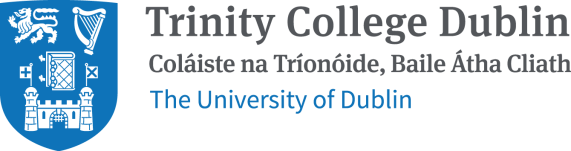 Contractor/Visitor Covid-19 QuestionnaireTo ensure the Safety & Health of all people interacting within Trinity College Dublin, visitors and contractors are requested to complete this declaration form prior to entering the Campus.Please be advised, that in the interest of the safety, health and welfare of you, your colleagues and the college community, you will be prohibited from entering the campus if you answer Yes to questions 1-7 below.If you indicate on the form to have symptoms of COVID-19 OR you have been advised to self-isolate, restrict movements or quarantine, you are prohibited from entering the Campus.Additional Comments:Rev.6 July 2021Visitor/Contractor Covid-19 QuestionnaireName:Company:Mobile No.:Visiting:Date:QuestionYesNo1Have you been diagnoised with confirmed/suspected Covid-19 infectionor been advised, by a doctor, to self-isolate within the last 14 days?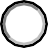 2Have you been in close contact with a confirmed/suspected case ofCovid-19 in the past 14 days (i.e. less than 2 meters for more than 15 minutes accumulaive 1 day?3Do you have any of the following typical Covid-19 symptoms; fever, high temperature, persistent coughing or breathing difficulties/shortness of breath, sore throat, runny nose or loss or change to your sense of smellor taste now or in the past 14 days ?4Are you awaiting the results of a Covid-19 test?5Have you been advised to restrict your movements at this time?6Have you been advised to self-isolate at this time?7Are there any other circumstances relating to Covid-19, not included in the above, which may need to be considered to allow you to attendcollege?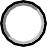 8aHave you returned to the island of Ireland from another country in thelast 14 days?8bIf YES, please state if they have complied with the requirements for travelling to Ireland as outlined by the Department of Justice prior to travelling.